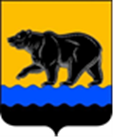 СЧЁТНАЯ ПАЛАТА ГОРОДА НЕФТЕЮГАНСКА16 мкрн., д. 23, помещение № 97, г. Нефтеюганск, Ханты-Мансийский автономный округ - Югра(Тюменская область), 628310, телефон: 20-30-54, факс: 20-30-63 е-mail: sp-ugansk@mail.ruЗАКЛЮЧЕНИЕ на проект изменений в муниципальную программу «Защита населения и территории от чрезвычайных ситуаций, обеспечение первичных мер пожарной безопасности в городе Нефтеюганске»Счётная палата города Нефтеюганска на основании статьи 157 Бюджетного кодекса Российской Федерации, Положения о Счётной палате города Нефтеюганска, утверждённого решением Думы города Нефтеюганска от 22.12.2021 № 56-VII, рассмотрев проект постановления администрации города Нефтеюганска «О внесении изменений в постановление администрации города Нефтеюганска от 15.11.2018 № 592-п «Об утверждении муниципальной программы «Защита населения и территории от чрезвычайных ситуаций, обеспечение первичных мер пожарной безопасности в городе Нефтеюганске» (далее по тексту – проект изменений), сообщает следующее:1. При проведении экспертно-аналитического мероприятия учитывалось наличие экспертизы проекта изменений:1.1. Департамента финансов администрации города Нефтеюганска на предмет его соответствия бюджетному законодательству Российской Федерации и возможности финансового обеспечения её реализации из бюджета города Нефтеюганска;1.2. Департамента экономического развития администрации города Нефтеюганска на предмет соответствия:- Порядку принятия решения о разработке муниципальных программ города Нефтеюганска, их формирования, утверждения и реализации, утверждённому постановлением администрации города Нефтеюганска от 18.04.2019 № 77-нп «О модельной муниципальной программе города Нефтеюганска, порядке принятия решения о разработке муниципальных программ города Нефтеюганска, их формирования, утверждения и реализации» (далее по тексту – Порядок от 18.04.2019 № 77-нп);- Стратегии социально-экономического развития муниципального образования город Нефтеюганск, утверждённой решением Думы от 31.10.2018 № 483-VI «Об утверждении Стратегии социально-экономического развития муниципального образования город Нефтеюганск на период до 2030 года»;- структурных элементов (основных мероприятий) целям муниципальной программы;- сроков её реализации задачам;- целевых показателей, характеризующих результаты реализации муниципальной программы, показателям экономической, бюджетной и социальной эффективности, а также структурных элементов (основных мероприятий) муниципальной программы;- требованиям, установленным нормативными правовыми актами в сфере управления проектной деятельностью. 2. Проектом изменений планируется:2.1. В паспорте проекта изменений:Общий объём финансирования муниципальной программы 135 251,413 тыс. рублей за счёт средств местного бюджета, в том числе:- 2022 год – 33 159,733 тыс. рублей;- 2023 год – 12 761,460 тыс. рублей;- 2024 год – 12 761,460 тыс. рублей;- 2025 год – 12 761,460 тыс. рублей;- 2026 год – 12 761,460 тыс. рублей;- 2027 год – 12 761,460 тыс. рублей;- 2028 год – 12 761,460 тыс. рублей;- 2029 год – 12 761,460 тыс. рублей;- 2030 год – 12 761,460 тыс. рублей.2.2. По мероприятию 1.1 «Снижение рисков и смягчение последствий чрезвычайных ситуаций природного и техногенного характера на территории города» запланирован объём финансирования администрации города Нефтеюганска (далее по тексту - Администрация) на 2022-2030 годы в размере 60,000 тыс. рублей по каждому году соответственно на изготовление полиграфической продукции.2.3. По мероприятию 2.1 «Мероприятия по повышению уровня пожарной безопасности муниципальных учреждений города» на мероприятия по пожарной безопасности запланировано:1)  Администрации на 2023 – 2030 годы в размере 202,600 тыс. рублей на каждый год соответственно.В обоснование планируемых расходов представлены коммерческие предложения и расчёты стоимости услуг по техническому обслуживанию систем пожарно-охранной сигнализации. Вместе с тем, установлено, что стоимость услуг по коммерческим предложениям превышает планируемые бюджетные ассигнования. Учитывая вероятность угрозы причинения вреда жизни и здоровью людей, нанесению материального ущерба, рекомендуем предусмотреть бюджетные ассигнования на исполнение мероприятий по техническому обслуживанию систем пожарно-охранной сигнализации в полном объёме;2) департаменту образования и молодёжной политики администрации города Нефтеюганска (далее по тексту – Департамент образования) увеличение бюджетных ассигнований на 2022 год в общей сумме  на 370,042 тыс. рублей, в том числе: на выполнение работ по огнезащитной обработке чердачных помещений МБДОУ «Детский сад № 2 «Колосок» - 97,887 тыс. рублей, на поставку расходных материалов для системы ПАК РСПИ «Стрелец-Мониторинг» в МАДОУ «Детский сад № 6 «Лукоморье» - 17,155 тыс. рублей, на выполнение работ по перекатке пожарных рукавов, поверке и испытанию пожарных кранов в МАДОУ «Детский сад № 26 «Радость» - 20,000 тыс. рублей, на поставку задвижки с электроприводом в МКУ «УУиООУ» - 235,000 тыс. рублей; 2023 – 2030 годы в размере 9 276,000 тыс. рублей на каждый год соответственно;3) комитету культуры и туризма администрации города Нефтеюганска (далее по тексту – Комитет культуры) на 2023 – 2030 годы в размере 1 150,160 тыс. рублей на каждый год соответственно.В соответствии с представленными расчётами, в том числе на обеспечение функционирования и поддержки работоспособности пожарно-охранной сигнализации (техническое обслуживание) период предоставления услуг составляет не 12 месяцев, а более короткие сроки, например, МБУ ДО «Детская музыкальная школа им. В.В. Андреева» 8,60 месяцев, МБУК «Культурно-досуговый комплекс» 6,89 месяцев, МБУК «Городская библиотека» 5,29 месяцев, НГ МАУК «Историко-художественный музейный комплекс» 7,59 месяцев, Комитет культуры 11,11 месяцев.Кроме того, по МБУК «Культурно-досуговый комплекс» на обследование шкафа пожарного крана, перекатку пожарных рукавов, проверку на работоспособность внутреннего пожарного крана, опломбировку шкафа пожарного крана, проверку огнетушителей согласно коммерческим предложениям необходимо 42,674 тыс. рублей. При этом проектом изменений на указанное мероприятие планируется 21,260 тыс. рублей.Учитывая вероятность угрозы причинения вреда жизни и здоровью людей, нанесению материального ущерба, рекомендуем предусмотреть бюджетные ассигнования на исполнение мероприятий по пожарной безопасности в полном объёме;4) комитету физической культуры и спорта администрации города Нефтеюганска на 2023 – 2030 годы в размере 1 373,200 тыс. рублей на каждый год соответственно.По МБУ ЦФКиС «Жемчужина Югры» на техническое обслуживание систем противопожарной защиты согласно коммерческим предложениям необходимо 3 400,000 тыс. рублей. При этом проектом изменений на указанное мероприятие планируется 123,697 тыс. рублей.Учитывая вероятность угрозы причинения вреда жизни и здоровью людей, нанесению материального ущерба, рекомендуем предусмотреть бюджетные ассигнования на исполнение мероприятий по пожарной безопасности в полном объёме;5) департаменту градостроительства и земельных отношений администрации города Нефтеюганска на 2023 – 2030 годы в размере 168,700 тыс. рублей на каждый год соответственно;6) департаменту жилищно-коммунального хозяйства администрации города Нефтеюганска (далее по тексту – ДЖКХ) на 2023 – 2030 годы в размере 431,300 тыс. рублей на каждый год соответственно;Согласно представленным расчётам, в том числе на обеспечение функционирования и поддержки работоспособности пожарно-охранной сигнализации (техническое обслуживание) период предоставления услуг составляет не 12 месяцев, а более короткие сроки, например, МКУ «Единая дежурно-диспетчерская служба» 3 месяца, МКУ КХ «Служба единого заказчика» 11 месяцев.Кроме того, по МКУ КХ «Служба единого заказчика» на огнезащитную обработку деревянных конструкций чердачного помещения согласно расчёту по коммерческим предложениям необходимо 164,53233 тыс. рублей, на обследование шкафа пожарного крана, перекатку пожарных рукавов, проверку на работоспособность внутреннего пожарного крана, опломбировку шкафа пожарного крана 26,800 тыс. рублей, на поверку и зарядку огнетушителей 15,01661 тыс. рублей. При этом проектом изменений на указанные мероприятия предусмотрено 146,72567 тыс. рублей, 23,46667 тыс. рублей, 14,620 тыс. рублей соответственно.Учитывая вероятность угрозы причинения вреда жизни и здоровью людей, нанесению материального ущерба, рекомендуем предусмотреть бюджетные ассигнования на исполнение мероприятий по пожарной безопасности в полном объёме;7) департаменту муниципального имущества администрации города Нефтеюганска на 2023 – 2030 годы в размере 99,500 тыс. рублей на каждый год соответственно.3. Представленный проект изменений соответствует Порядку от 18.04.2019 № 77-нп. 4. В остальном финансовые показатели, содержащиеся в проекте изменений, соответствуют расчётам, предоставленным на экспертизу.По итогам проведения экспертизы, необходимо рассмотреть рекомендации, изложенные в заключении. Информацию о принятом решении направить в адрес Счётной палаты до 02.11.2022 года.Председатель                                                                                           С.А. ГичкинаИсполнитель:инспектор инспекторского отдела № 2Счётной палаты города НефтеюганскаБатаева Лариса НиколаевнаТел. 8 (3463) 203948Исх. СП-711-2 от 25.10.2022  